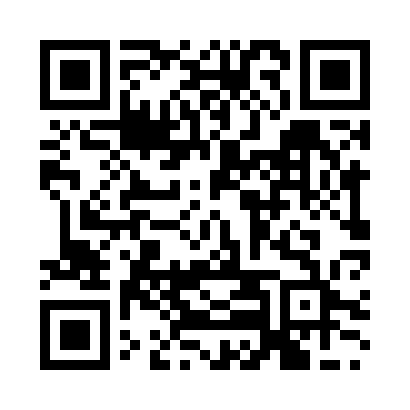 Prayer times for Shimabara, JapanWed 1 May 2024 - Fri 31 May 2024High Latitude Method: NonePrayer Calculation Method: Muslim World LeagueAsar Calculation Method: ShafiPrayer times provided by https://www.salahtimes.comDateDayFajrSunriseDhuhrAsrMaghribIsha1Wed4:015:3212:163:577:008:252Thu4:005:3112:163:577:018:263Fri3:595:3012:163:577:028:274Sat3:575:2912:153:577:038:285Sun3:565:2812:153:577:038:296Mon3:555:2712:153:577:048:317Tue3:545:2612:153:577:058:328Wed3:535:2512:153:577:068:339Thu3:515:2412:153:577:068:3410Fri3:505:2412:153:577:078:3511Sat3:495:2312:153:577:088:3612Sun3:485:2212:153:577:088:3713Mon3:475:2112:153:577:098:3814Tue3:465:2012:153:577:108:3915Wed3:455:2012:153:577:118:4016Thu3:445:1912:153:577:118:4117Fri3:435:1812:153:577:128:4218Sat3:425:1812:153:577:138:4319Sun3:415:1712:153:577:138:4320Mon3:405:1712:153:587:148:4421Tue3:405:1612:153:587:158:4522Wed3:395:1612:153:587:158:4623Thu3:385:1512:153:587:168:4724Fri3:375:1512:163:587:178:4825Sat3:365:1412:163:587:178:4926Sun3:365:1412:163:587:188:5027Mon3:355:1312:163:587:198:5128Tue3:345:1312:163:587:198:5229Wed3:345:1212:163:587:208:5330Thu3:335:1212:163:597:218:5331Fri3:335:1212:163:597:218:54